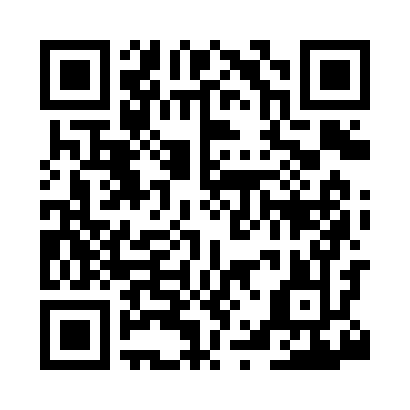 Prayer times for Brotherton, Pennsylvania, USAMon 1 Jul 2024 - Wed 31 Jul 2024High Latitude Method: Angle Based RulePrayer Calculation Method: Islamic Society of North AmericaAsar Calculation Method: ShafiPrayer times provided by https://www.salahtimes.comDateDayFajrSunriseDhuhrAsrMaghribIsha1Mon4:145:511:205:188:4810:252Tue4:155:521:205:188:4810:253Wed4:165:521:205:188:4810:244Thu4:175:531:205:198:4810:245Fri4:175:531:215:198:4810:236Sat4:185:541:215:198:4710:237Sun4:195:551:215:198:4710:228Mon4:205:551:215:198:4710:229Tue4:215:561:215:198:4610:2110Wed4:225:571:215:198:4610:2011Thu4:235:571:215:198:4510:2012Fri4:245:581:225:198:4510:1913Sat4:255:591:225:198:4410:1814Sun4:265:591:225:198:4410:1715Mon4:276:001:225:198:4310:1616Tue4:286:011:225:198:4310:1517Wed4:296:021:225:198:4210:1418Thu4:306:031:225:198:4110:1319Fri4:316:031:225:198:4110:1220Sat4:336:041:225:188:4010:1121Sun4:346:051:225:188:3910:1022Mon4:356:061:225:188:3810:0923Tue4:366:071:225:188:3810:0824Wed4:376:081:225:188:3710:0725Thu4:396:091:225:188:3610:0526Fri4:406:091:225:178:3510:0427Sat4:416:101:225:178:3410:0328Sun4:426:111:225:178:3310:0129Mon4:446:121:225:168:3210:0030Tue4:456:131:225:168:319:5931Wed4:466:141:225:168:309:57